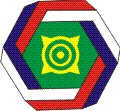 АССОЦИАЦИЯ«СОВЕТ МУНИЦИПАЛЬНЫХ ОБРАЗОВАНИЙ РЕСПУБЛИКИ ХАКАСИЯ»ПРОТОКОЛрасширенного заседания Правления СоветаСогласно п.7.2. Устава  Ассоциации «Совет МО РХ» в редакции от 30.11.2017г. «В состав Правления Совета входят: - восемь представителей от муниципальных районов и пять представителей от городских округов (по выборным должностям главы или председателя Совета депутатов муниципального образования), двенадцать представителей  от городских и сельских поселений, в том числе Председатель Совета и два его заместителя, Исполнительный директор Совета (по должности). Всего 26 человек». 	На заседании Правления  Совета присутствовали:Члены Правления:Тупикин Альберт Юрьевич, Председатель Совета депутатов г. Абакана (по должности);Войнова Ирина Николаевна, глава Алтайского района (по должности);Молодняков Евгений Иванович,глава г. Саяногорск (по должности)Челтыгмашев Абрек Васильевич, глава Аскизского района (по должности) – Председатель Совета;Диринг Анлрей Андреевич, глава Ширинского района (по должности);Клименко Сергей Васильевич, глава Боградского района (по должности);Стряпков Иннокентий Николаевич, глава Бейского района (по должности);Тайченачев Анатолий Иванович, глава Орджоникидзевского района (по должности); Чебодаев Николай Васильевич, глава Таштыпского района (по должности); Егорова Елена Владимировна, глава Усть-Абаканского района (по должности);Мин Те Хо Александр Владимирович, Белоярского сельсовета, заместитель Председателя Совета;   Таланов Василий Борисович, глава Ширинского сельсовета; Кулешов Евгений Игоревич, глава Туимского сельсовета; Третьяков Владимир Павлович, глава Табатского сельсовета; Елистратова Галина Николаевна, глава Вершина–Тейского сельсовета; Энграф Сергей Михайлович, Глава Аскизского постсовета;Абаринова Ольга Викторовна, глава Новороссийского сельсовета Алтайского района;Соколик Наталья Михайловна, исполнительный директор Ассоциации «Совет МОРХ» (по должности).Кворум имеется: из 26 действующих членов Правления Совета присутствуют 18.Приглашенные:	- Челтыгмашев Роман Абрекович – председатель Комитета по местному самоуправлению, общественным объединениями межнациональным отношениям Верховного Совета Республики Хакасия;-  Котенева Светлана Николаевна - Заместитель Генерального директора - директор филиала "АтомЭнергоСбыт" Хакасия ООО «РЭК»;- Челтыгмашев Александр Сергеевич, Председатель Совета депутатов  Аскизского района;- Котюшев Сергей Васильевич, Председатель Совета депутатоа Ширинского района;- Грицаенко Татьяна Васильевна, Председатель Совета депутатов г. Черногорск; 	- Кривошеева Ирина Владимировна, Председатель Совета депутатов Орджоникидзевского района;- Баравлева Елена Николаевна, Председатель Совета депутатов Усть-Абаканского района; - Дозорец Максим Александрович, Начальник отдела по взаимодействию с институтами гражданского общества Аппарата Главы Республики Хакасия - Председателя Правительства Республики Хакасия и Правительства Республики Хакасия; 	Председатель заседания: Челтыгмашев А.В. - Председатель Совета.Секретарь заседания: Соколик Н. М. – исполнительный директор Совета.ПОВЕСТКА ЗАСЕДАНИЯ:вопрос:СЛУШАЛИ: Котеневу Светлану Николаевну - Заместителя Генерального директора - директора филиала "АтомЭнергоСбыт" Хакасия ООО «РЭК» «О функционировании электросетевого комплекса в муниципальных образованиях РХ  с РЭК АО «Атомэнергосбыт»» ВЫСТУПАЛИ: Егорова Е.В., Челтыгмашев А.В.РЕШИЛИ:Принять информацию к сведению.Рекомендовать главам муниципальных образований активно взаимодействовать с филиалом "АтомЭнергоСбыт" Хакасия ООО «РЭК» и  поддерживать на териториях муниципальных образований переход  Оказывать поддержку на территориях муниципальных образований филиалу "АтомЭнергоСбыт" Хакасия ООО «РЭК»в статуса гарантированного поставщика электроэнергии потребителям.ГОЛОСОВАЛИ:«за» - 18; «против» - 0; «воздержались» - 0. 		РЕШЕНИЕ ПРИНЯТО.вопрос:СЛУШАЛИ: Дирннга А.А.  «О законодательной инициативе в Закон Республики Хакасия от 05.12.2005  № 85-ЗРХ» (проект законодательной инициативы прилагается).ВЫСТУПАЛИ: Стряпков И.Н., Войнова И.И., Челтыгмашев А.В.РЕШИЛИ: 1. Поддержать законодательную инициативу Совета депутатов Ширинского района «О внесении изменений в Закон Республики Хакасия «О наделении органов местного самоуправления муниципальных образований Республики Хакасия государственными полномочиями по решению вопросов социальной поддержки детей-сирот, детей, оставшихся без попечения родителей, и лиц из числа детей-сирот и детей, оставшихся без попечения родителей» в части внесения изменения в часть 1 статьи 5  закона, дополнив её пунктом 4 следующего содержания: «4) инициатива  представительного органа местного самоуправления.». Обратиться к Главе Республики Хакасия – Председателю Правительства Республики Хакасия Коновалову В.О., Председателю Верховного Совета Республики Хакасия Штыгашеву  В.Н. и Председателю Комитета по здравоохранению и социальной политике Верховного Совета Республики Хакасия Молостову Е.В. о поддержке   инициативы по внесению изменения в Закон Республики Хакасия от  05.12.2005 №85-ЗРХ.Обратиться к Первому заместителю Секретаря Хакасского регионального отделения Партии «ЕДИНАЯ РОССИЯ» Кабанову Денису Анатольевичу  и  Руководителю фракции «ЕДИНАЯ РОССИЯ» в Верховном Совете Республики Хакасия, заместителю Секретаря Хакасского регионального отделения Партии «ЕДИНАЯ РОССИЯ» Могилиной Светлане Викторовне поддержать  инициативу по внесению изменения в Закон Республики Хакасия от  05.12.2005 №85-ЗРХ. Исполнительному директору Совета Соколик Н.М. направить решение Правления Совета в адрес Главы Республики Хакасия – Председателя Правительства Республики Хакасия, Председателя Верховного Совета Республики Хакасия, Председателя Комитета по здравоохранению и социальной политике Верховного Совета Республики Хакасия и в адрес регионального исполнительного комитета ХРО Партии «ЕДИНАЯ РОССИЯ».		ГОЛОСОВАЛИ:«за» - 18; «против» - 0; «воздержались» - 0.РЕШЕНИЕ ПРИНЯТО.3. вопрос:СЛУШАЛИ: Челтыгмашева А.В. «Об уровне  бюджетной обеспеченности муниципальных образований Республики Хакасия в проекте закона Республики Хакасия «О республиканском бюджете Республики Хакасия на 2023год и плановый период2024 и 2025годов» на основе расчета дотаций на выравнивание бюджетной обеспеченности муниципальных районов (городских округов) Республики Хакасия на 2023 годРЕШИЛИ:Признать, что уровень расчетной бюджетной обеспеченности по всем  муниципальным районам  представлен в диапазоне от 0,6 до 0,75 и не достигает уровня 2022года (0,8) и является недостаточным.  Отметить, что с учетом сложной экономической обстановки в Российской Федерации, связанной со специальной военной операцией, увеличением МРОТ и уровня потребительских цен в 2023 году, минимальным расчетным уровнем бюджетной обеспеченности для муниципальных районов будет уровень в размере 0,85.Обратиться к Главе Республики Хакасия – Председателю Правительства Республики Хакасия Коновалову В.О., Министру финансов Республики Хакасия Тугужекову И.А. и Председателю комитета по бюджету и налоговой политике Верховного Совета Республики Хакасия Иванову О.А. рассмотреть предложенный членами Правления Совета расчет с уровнем бюджетной обеспеченности для муниципальных районов в размере 0.85 и внести соответствующие изменения в проект закона Республики Хакасия «О республиканском бюджете Республики Хакасия на 2023год и плановый период2024 и 2025годов».Исполнительному директору Совета Соколик Н.М. направить решение Правления Совета в адрес Главы Республики Хакасия – Председателя Правительства Республики Хакасия, Министра финансов Республики Хакасия и Председателя комитета по бюджету и налоговой политике Верховного Совета Республики Хакасия		ГОЛОСОВАЛИ:«за» - 18; «против» - 0; «воздержались» - 1. 	РЕШЕНИЕ ПРИНЯТО.4. вопрос:СЛУШАЛИ: Тупикина А.Ю.. «Об утверждении положения «О  Палате Советов депутатов муниципальных районов и городов Республики Хакасия в Ассоциации «Совет МО РХ»ВЫСТУПАЛИ: Челтыгмашев А.С., Соколик Н.М.РЕШИЛИ: Утвердить Положения «О Палате депутатов Ассоциации «Совет муниципальных образований Республики Хакасия».Исполнительной дирекции Совета- разместить Положение «О Палате депутатов Ассоциации «Совет муниципальных образований Республики Хакасия» в разделе «документы Совета» на сайте Ассоциации «совет Мо РХ»;- направить Положение Председателям Советов депутатов городов и районов Республики Хакасия;- организовать первое организационное собрание Палаты Депутатов Ассоциации «Совет МО РХ» в январе 2023 года.		ГОЛОСОВАЛИ:«за» - 18; «против» - 0; «воздержались» - 1. РЕШЕНИЕ ПРИНЯТО.5. вопрос: 	СЛУШАЛИ: Соколик Н.М. «О сроках и повестке XIV Общего Собрания членов Ассоциации «Совет МО РХ».Рассмотрев членами Совета проект «Повестки XIV Общего Собрания членов Ассоциации «Совет МО РХ»РЕШИЛИ: Утвердить проект Повестки XIV Общего Собрания членов Ассоциации «Совет МО РХ» (прилагается);Определить датой XIV Общего Собрания -  02 декабря 2022 года, местом проведения - Большой зал заседаний Верховного Совета Республики Хакасия;  Направить Председателю Верховного Совета Республики Хакасия Штыгашеву В.Н. письмо о согласовании даты и места проведения XIV Общего Собрания членов Ассоциации «Совет МО РХ»;Направить в адрес членов Совета приглашения и проект повестки XIV Общего Собрания членов Ассоциации «Совет МО РХ»Пригласить Главу Республики Хакасия – Председателя Правительства Республики Хакасия Коновалова В.О., Министра финансов Республики Хакасия Тугужекова И.А., Председателя комитета по бюджету и налоговой политике Верховного Совета Республики Хакасия Иванова О.А., Прокурора Республики Хакасия Фирсова С.А. для участия и приветствия участников Общего собрания;Исполнительной дирекции Совета (Соколик Н.М.) направить приглашения в адреса участников и приглашаемых лиц Общего собрания.		ГОЛОСОВАЛИ:«за» - 18; «против» - 0; «воздержались» - 0.РЕШЕНИЕ ПРИНЯТО.Председатель Совета                                                            А. В. ЧелтыгмашевСекретарь Правления Совета                                              Н.М. Соколик01 ноября 2022 года14.00час.г. Абаканул. Щетинкина 18-413ВремяНаименование вопросаДокладчики14.00-14.15 1. О функционировании электросетевого комплекса в муниципальных образованиях РХ  с РЭК АО «Атомэнергосбыт»Руководитель РЭК АО «Атомэнергосбыт» в РХ14.10-14.20  2. О законодательной инициативе в Закон Республики Хакасия от 05.12.2005  № 85-ЗРХКотюшев С.В. Председатель Совета депутатов Ширинского района Диринг А.А.Глава Ширинского района14.20-14.303. Об уровне  бюджетной обеспеченности муниципальных образований Республики Хакасия в проекте закона Республики Хакасия «О республиканском бюджете Республики Хакасия на 2023год и плановый период2024 и 2025годов»Челтыгмашев А.В.Председатель Совета14.30-14.404. Об утверждении положения «О  Палате Советов депутатов муниципальных районов и городов Республики Хакасия в Ассоциации «Совет МО РХ»Тупикин А.Ю. Председатель СД г. АбаканаЧелтыгмашев А.С.Председатель СД Аскизского района14.40-14.505. О сроках и повестке 14 Общего Собрания Ассоциации «Совет МО РХ»Челтыгмашев А.В.Председатель Совета14.50-15.10 7. Разное:  - О подписке на периодические издания по МСУ и направлении информационных и презентационных материалов в издания ВАРМСУ и ОКМО;_ О подготовке справочных и информационных материалов к Общему Собранию; - Об оплате задолженности по членским взносам в Совет;Соколик Н. М.  Исп. директор Совета